Department of Employee Trust Funds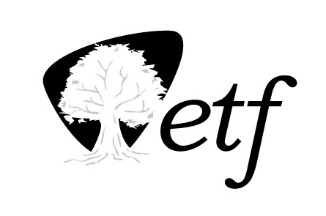 P.O. Box 7931Madison, WI 53707-7931FORM FVendor ReferencesETH0052 Third Party Administration of Health Savings Accounts (HSA); ETH0053 Third Party Administration of Section 125 Cafeteria Plan and Employee Reimbursement Accounts (ERA); ETH0054 Third Party Administration of Commuter Fringe Benefit AccountsProvide the requested information for four (4) or more companies for which you have provided services with requirements similar to the programs being offered in your Proposal.   Proposer Company Name: Company Name: Company Name: Company Name: Company Name: Contact Person Name and Title: Contact Person Name and Title: Contact Person Name and Title: Contact Person Name and Title: Phone: Email address: Email address: Email address: Address: Address: Address: Address: City: City: State: Zip Code: List of products/services you provided to this company: List of products/services you provided to this company: List of products/services you provided to this company: List of products/services you provided to this company: Company Name: Company Name: Company Name: Company Name: Contact Person Name and Title: Contact Person Name and Title: Contact Person Name and Title: Contact Person Name and Title: Phone: Email address: Email address: Email address: Address: Address: Address: Address: City: City: State: Zip Code: List of products/services you provided to this company: List of products/services you provided to this company: List of products/services you provided to this company: List of products/services you provided to this company: Company Name: Company Name: Company Name: Company Name: Contact Person Name and Title: Contact Person Name and Title: Contact Person Name and Title: Contact Person Name and Title: Phone: Email address: Email address: Email address: Address: Address: Address: Address: City: City: State: Zip Code: List of products/services you provided to this company: List of products/services you provided to this company: List of products/services you provided to this company: List of products/services you provided to this company: Company Name: Company Name: Company Name: Company Name: Contact Person Name and Title: Contact Person Name and Title: Contact Person Name and Title: Contact Person Name and Title: Phone: Email address: Email address: Email address: Address: Address: Address: Address: City: City: State: Zip Code: List of products/services you provided to this company: List of products/services you provided to this company: List of products/services you provided to this company: List of products/services you provided to this company: 